В соответствии с Федеральным законом от 06.10.2003 № 131-ФЗ «Об общих принципах организации местного самоуправления в Российской Федерации», статьей 179 Бюджетного Кодекса Российской Федерации, Уставом муниципального образования Соль-Илецкий городской округ, постановлением администрации муниципального образования Соль-Илецкий городской округ от 26.01.2016 № 56-п «Об утверждении порядка разработки, реализации и оценки эффективности муниципальных программ муниципального образования Соль-Илецкий городской округ», постановлением администрации муниципального образования Соль-Илецкий городской округ от 16.09.2019 № 1922-п «Об утверждении перечня муниципальных программ муниципального образования Соль-Илецкий городской округ», постановляю:1. Внести изменения в постановление администрации муниципального образования Соль-Илецкий городской округ от 02.12.2019 № 2496-п «Об утверждении муниципальной программы «Стимулирование развития жилищного строительства в Соль-Илецком городском округе Оренбургской области».1.1. Приложение к постановлению администрации муниципального образования Соль-Илецкий городской округ от 02.12.2019 № 2496-п «Об утверждении муниципальной программы «Стимулирование развития жилищного строительства в Соль-Илецком городском округе Оренбургской области» изложить в новой редакции, согласно приложению к настоящему постановлению.2. Контроль за исполнением настоящего постановления оставляю за собой.3. Постановление вступает в силу после его официального опубликования (обнародования).Первый заместитель главы администрациигородского округа – заместитель главыадминистрации городского округапо строительству, транспорту,благоустройству и ЖКХ                                                                   А.Р. ХафизовРазослано: Прокуратура Соль-Илецкого района, Организационный отдел, Отдел по строительству, транспорту, ЖКХ, дорожному хозяйству, газификации и связи, Отдел архитектуры и градостроительства, МКУ по централизованной бухгалтерии МО Соль-Илецкий городской округ, Финансовое управлениеПриложениек постановлению администрацииСоль-Илецкого городского округаот 26.03.2021 № 717-пПаспортмуниципальной программыСтимулирование развития жилищного строительствав Соль-Илецком городском округе Оренбургской областиОбщая характеристика жилищной сферыСоль-Илецкого городского округаОбъем жилищного фонда в Соль-Илецком городском округе по состоянию на 2019 год составляет около 1,12 млн. кв. метров.На конец 2019 года общая площадь жилых помещений, приходящаяся в среднем на одного жителя в городе Соль-Илецке составила - 20,8 кв. метров, в сельских населенных пунктах района – 21,2 кв. метров при среднем показателе по области - 23,4 кв. метров.Ввод в действие жилых домов на 1000 человек населения составил в 2018 году по городскому поселению – 607 кв.м. общей площади по сельским поселениям – 86,7 кв.м. общей площади, в целом по району - 360 кв.м, что соответствует средне-областным показателям. Крайне низкий показатель по сельским поселениям обусловлен отсутствием земельных участков, обеспеченных коммунальной инфраструктурой в населённых пунктах с высоким спросом на земельные участки в целях индивидуального жилищного строительства: с. Трудовое, п. Шахтный, с. Елшанка, с. Дружба, с. Саратовка, п. Кирпичный Завод.Основными инструментами реализации политики в жилищной сфере являются государственная программа "Стимулирование развития жилищного строительства в Оренбургской области", утверждённая Постановлением Правительства Оренбургской области от 21.12.2018 № 834-пп. В настоящее время Министерством строительства, жилищно-коммунального, дорожного хозяйства и транспорта Оренбургской области ведётся разработка проекта аналогичной программы по стимулированию развития жилищного строительства в Оренбургской области на 2020 - 2025 годы.Действующей Государственной программой с целью стимулирования увеличения объемов жилищного строительства в муниципальных образованиях осуществляется предоставление из областного бюджета субсидий на обустройство территорий объектами инженерной, дорожной и социальной инфраструктуры при жилищном строительстве.Программными мероприятиями городского округа предусмотрены мероприятия по обустройству территорий массовой жилищной застройки объектами инженерной, определены объемы финансовых средств, направляемых на их реализацию, с учетом установленного уровня софинансирования из областного бюджета.Принятый в 2004 году Градостроительный кодекс Российской Федерации определил процедуры разработки и утверждения основных документов реализации градостроительной политики: документов территориального планирования, градостроительного зонирования, документации по планировке территории. В целях исключения хаотичности в застройке населённых пунктов городского округа, повышения качества организации среды проживания граждан и снижению административных барьеров в строительстве программными мероприятиями предусматривается разработка и актуализация нормативов градостроительного проектирования, генеральных планов, правил землепользования и застройки, проектов планировки и межевания, а так же исполнение обязательств муниципального образования по внесению необходимых сведений в государственный кадастр недвижимости.Приоритеты политики органов местного самоуправления в сфере реализации муниципальной программыОсновной целью Программы является повышение доступности и комфортности жилья, качества жилищного обеспечения населения Соль-Илецкого городского округа Оренбургской области.Реализация Программы соответствует приоритетам государственной политики, определенным Концепцией долгосрочного социально-экономического развития Российской Федерации на период до 2025 года, Указом Президента Российской Федерации от 07.05.2012 № 600 "О мерах по обеспечению граждан Российской Федерации доступным комфортным жильем и повышению качества жилищно-коммунальных услуг" и Государственной программой Российской Федерации "Обеспечение доступным и комфортным жильем и коммунальными услугами граждан Российской Федерации", стратегией развития Оренбургской области до 2020 года и на период до 2030 года, утвержденной постановлением Правительства Оренбургской области от 20.08.2010 № 551-пп, стратегией социально- экономического развития муниципального образования Соль-Илецкий городской округ.Достижение цели Программы осуществляется путем решения следующей задачи: обустройство территорий объектами инженерной и социальной инфраструктуры;Перечень показателей (индикаторов) муниципальной программыРеализация мероприятий Программы будет осуществляться в 2020 - 2025 годах.Показатели, которые необходимо достигнуть к 2025 году:1) Строительство водопровода от станции 2-го подъёма до микрорайона «Северный» в г. Соль-Илецк Оренбургской области;2) Реконструкция водопровода в населённых пунктах с. Григорьевка, пос. Чашкан, ст. Чашкан Соль-Илецкого района Оренбургской области.Ресурсное обеспечение реализации муниципальной программыОбщий объем финансирования Программы составляет 251,400 тыс. рублей.Финансирование осуществляется за счет средств областного и местного бюджетов, в том числе по годам реализации:2020 год – 251,400 рублей2021 год – 0,00 тыс. рублей2022 год – 0,00 тыс. рублей2023 год – 0,00 тыс. рублей2024 год – 0,00 тыс. рублей2025 год – 0,00 тыс. рублейРеализация подавляющего большинства программных мероприятий осуществляется в рамках государственной программы «Стимулирование развития жилищного строительствав Оренбургской области»Предоставление субсидий на софинансирование расходных обязательств городского округа из областного бюджета осуществляется министерством строительства, жилищно-коммунального, дорожного хозяйства и транспорта Оренбургской области (далее Министерство) по результатам отбора муниципальных образований области и проектов.Порядок отбора муниципальных образований области и проектов утверждается постановлением Правительства Оренбургской области. Проекты, прошедшие отбор, в установленном порядке включаются в областную адресную инвестиционную программу, утверждаемую Правительством Оренбургской области.Предоставление субсидий из областного бюджета бюджету городского округа осуществляется на основании заключенных соглашений между Министерством и администрацией городского округа при соблюдении следующих условий:- наличие в бюджете муниципального образования области на очередной финансовый год бюджетных ассигнований в объеме, соответствующем установленному уровню софинансирования из областного бюджета;- представления в Министерство отчетности и документов по видам, формам и в сроки, установленные в соглашении.В соглашении о предоставлении субсидии предусматриваются:- целевое назначение субсидии;- сведения о размере субсидии, предоставляемой муниципальному образованию области;- сведения об объеме бюджетных ассигнований, предусматриваемых в местном бюджете на финансирование расходного обязательства.Общий объем финансирования Программы, в том числе за счет средств областного и местного бюджетов, внебюджетных источников по годам с расшифровкой по подпрограмме и основным мероприятиям Программы в 2020 - 2025 годах приведены в приложении 2 таблица 2 к настоящей Программе.Правила привлечения субсидий из областного бюджетаОсновное мероприятие реализуется с привлечением средств областного бюджета. Предельный размер субсидии из областного бюджета на софинансирование расходов по созданию инженерной, дорожной и социальной инфраструктуры муниципального образования рассчитывается исходя из объема капитальных вложений по объекту, предусмотренного к финансированию в очередном финансовом году, и процента софинансирования из областного бюджета, устанавливаемого в зависимости от уровня бюджетной обеспеченности муниципального образования:Уровень софинансирования за счет средств областного бюджета устанавливается в зависимости от расчетного уровня бюджетной обеспеченности МО до его выравнивания:Уровень бюджетной обеспеченности определяется в порядке, установленном Законом Оренбургской области от 30.11.2005 № 2738/499-III-ОЗ "О межбюджетных отношениях в Оренбургской области".Конкретный размер субсидии определяется по результатам отбора муниципального образования.Предоставление субсидий осуществляется на основании заключенных соглашений между Министерством и администрацией муниципального образования.Приложениек муниципальной программеСтимулирование развитияжилищного строительствав Соль-Илецком городском округеОренбургской областиПаспортПодпрограммыКомплексное освоение и развитие территорийв Соль-Илецком городском округе Оренбургской областимуниципальной программы Стимулирование развития жилищного строительства в Соль-Илецком городском округе Оренбургской области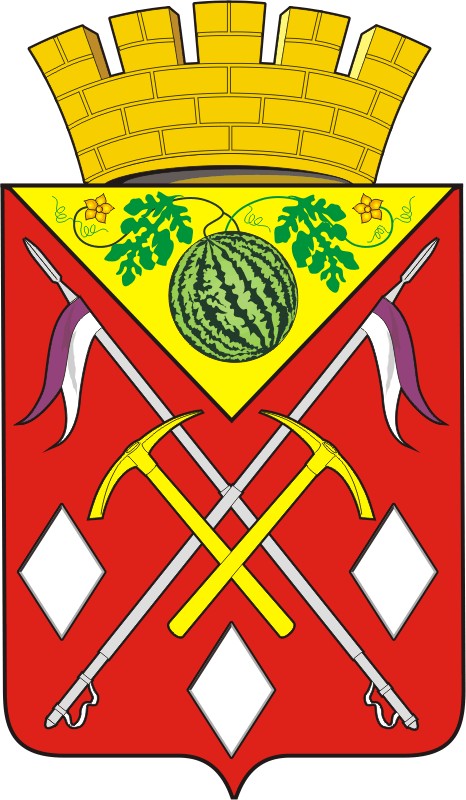 АДМИНИСТРАЦИЯМУНИЦИПАЛЬНОГО ОБРАЗОВАНИЯСОЛЬ-ИЛЕЦКИЙГОРОДСКОЙ ОКРУГОРЕНБУРГСКОЙ ОБЛАСТИПОСТАНОВЛЕНИЕ26.03.2021 № 717-пО внесении изменений в постановление администрации муниципального образования Соль-Илецкий городской округ от 02.12.2019 № 2496-п «Об утверждении муниципальной программы «Стимулирование развития жилищного строительства в Соль-Илецком городском округе Оренбургской области»О внесении изменений в постановление администрации муниципального образования Соль-Илецкий городской округ от 02.12.2019 № 2496-п «Об утверждении муниципальной программы «Стимулирование развития жилищного строительства в Соль-Илецком городском округе Оренбургской области»О внесении изменений в постановление администрации муниципального образования Соль-Илецкий городской округ от 02.12.2019 № 2496-п «Об утверждении муниципальной программы «Стимулирование развития жилищного строительства в Соль-Илецком городском округе Оренбургской области»Ответственный исполнитель ПрограммыОтдел по строительству, транспорту, ЖКХ, дорожному хозяйству, газификации и связиУчастники программыАдминистрация муниципального образования Соль-Илецкий городской округПодпрограмма Программы Комплексное освоение и развитие территорий в Соль-Илецком городском округе Оренбургской областиЦель ПрограммыПовышение доступности и комфортности жилья, качества жилищного обеспечения населенияЗадачи ПрограммыОбустройство территорий объектами инженерной и социальной инфраструктурыЗадачи подпрограммыРеализация проектов жилищного строительстваПоказатели (индикаторы) Программы,  - Ввод в эксплуатацию объектов инженерной инфраструктуры;- Ввод в эксплуатацию объектов инженерной инфраструктуры по проектам жилищного строительства, получившим государственную поддержку.Срок и этапы реализации Программы2020 - 2025 годыОбъемы бюджетных ассигнований ПрограммыОбщий объем финансирования Программы составляет 251,400 тыс. рублей.Финансирование осуществляется за счет средств областного и местного бюджетов, в том числе по годам реализации:2020 год – 251,400 рублей2021 год – 0,00 тыс. рублей2022 год – 0,00 тыс. рублей2023 год – 0,00 тыс. рублей2024 год – 0,00 тыс. рублей2025 год – 0,00 тыс. рублей Ожидаемые результаты реализации ПрограммыРеализация Программы должна обеспечить достижение к 2025 году следующих результатов:- Ввод в эксплуатацию объектов инженерной инфраструктуры;- Ввод в эксплуатацию объектов инженерной инфраструктуры по проектам жилищного строительства, получившим государственную поддержку;- Реализация проектов жилищного строительства.Расчетный уровень бюджетной обеспеченности МОДоля средств областного бюджета на софинансирование строительства (создания) объектов социальной и инженерной инфраструктур, в том числе к земельным участкам, предоставляемым многодетным семьям (процентов)до 0,797,0от 0,7 до 1,695,0свыше 1,690,0Ответственный исполнитель подпрограммыОтдел по строительству, транспорту, ЖКХ, дорожному хозяйству, газификации и связиУчастники подпрограммыАдминистрация муниципального образования Соль-Илецкий городской округЦель подпрограммыОбустройство территорий объектами инженерной и социальной инфраструктурыЗадача подпрограммыРеализация проектов жилищного строительства Показатели (индикаторы) подпрограммы,  - Ввод в эксплуатацию объектов инженерной инфраструктуры;- Ввод в эксплуатацию объектов инженерной инфраструктуры по проектам жилищного строительства, получившим государственную поддержку.Срок и этапы реализации подпрограммы2020 - 2025 годыОбъемы бюджетных ассигнований подпрограммыОбщий объем финансирования Программы составляет 251 400 рублей.Финансирование осуществляется за счет средств областного и местного бюджетов, в том числе по годам реализации:2020 год – 251 400 рублей2021 год – 0,00 тыс. рублей2022 год – 0,00 тыс. рублей2023 год – 0,00 тыс. рублей2024 год – 0,00 тыс. рублей2025 год – 0,00 тыс. рублейОжидаемые результаты реализации подпрограммыРеализация подпрограммы должна обеспечить достижение к 2025 году следующих результатов:- Ввод в эксплуатацию объектов инженерной инфраструктуры;- Ввод в эксплуатацию объектов инженерной инфраструктуры по проектам жилищного строительства, получившим государственную поддержку;- Реализация проектов жилищного строительства.